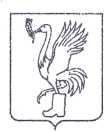 СОВЕТ ДЕПУТАТОВТАЛДОМСКОГО ГОРОДСКОГО ОКРУГА МОСКОВСКОЙ ОБЛАСТИ141900, г. Талдом, пл. К. Маркса, 12                                                          тел. 8-(49620)-6-35-61; т/ф 8-(49620)-3-33-29 Р Е Ш Е Н И Еот __24 июня____  2021 г.                                                               №  36┌                                                      ┐    О внесении изменений в прогнозный План приватизацииимущества, находящегося в собственности Талдомского городского округа Московской области, на 2021-2023 годы( утв. решением Совета депутатов от 24.12.2020 г. № 105)В соответствии с Федеральным законом от 06.10.2003 года № 131-ФЗ «Об общих принципах организации местного самоуправления в Российской Федерации», Федеральным законом от 21.12.2001 года № 178-ФЗ «О приватизации государственного и муниципального имущества», руководствуясь Уставом Талдомского городского округа Московской области, зарегистрированным в Управлении Министерства юстиции Российской Федерации по Московской области № RU 503650002018001 от 24.12.2018 года, рассмотрев обращение главы Талдомского городского округа Московской области          Ю.В. Крупенина № 802 от 17.06.2021 года, Совет депутатов Талдомского городского округа Московской областиРЕШИЛ:Внести в прогнозный план приватизации имущества, находящегося в собственности Талдомского городского округа Московской области на 2021-2023 годы, утвержденный решением Совета депутатов от 24.12.2020 г. № 105 (с изменениями, внесенными решением Совета депутатов от 25.03.2021 г. № 18), следующие изменения:В приложении 1 к решению Совета депутатов Талдомского городского округа Московской области:в таблице «Перечень имущества, находящегося в собственности Талдомского городского округа, подлежащего приватизации в 2020-2023 годы»:а) строки 12, 13, 14, 15, 16, 17, 18, 19, 20, 21, 22, 23, 24, 25, 26 признать утратившей силу;б) Строку 11  изложить в следующей редакции:в) Строку 29  изложить в следующей редакции:г) дополнить строкой 37 следующего содержания:д) дополнить строкой 38 следующего содержания:2. Опубликовать настоящее решение в общественно-политической газете «Заря» и официальном сайте администрации Талдомского городского округа.3. Контроль за исполнением настоящего решения возложить на председателя Совета депутатов Талдомского городского округа Аникеев М.И.Председатель Совета депутатовТалдомского городского округа                                                                        М.И. АникеевГлава Талдомского городского округа                                                                                                 Ю.В. Крупенин11Объект незавершенного строительства с кадастровым номером 50:01:0010309:268, земельный участок с кадастровым номером 50:01:0060588:60обл. Московская, р-н Талдомский,    д. Павловичи Площадь объекта: 439,2 кв. м, площадь земельного участка     2 700 кв. м2021 год29Нежилое здание -  баня с  кадастровым номером: 50:01:0060364:293Земельный участок с кадастровым номером 50:01:0060364:1043Московская область, Талдомский городской округ, пос. Вербилки, ул. Заводская, д.19 Площадь здания: 1808,0 кв. м, площадь земельного участка           2 212 кв. м2021 год37Нежилое здание- кинотеатр «Мир» с кадастровым номером50:01:0050210:3325. Земельный участок с кадастровым номером 50:01:0050210:23Московская область, Талдомский городской округ, п. Запрудня,         ул. К.Маркса, д.2а Площадь здания:     478,2 кв. м, площадь земельного участка       683 кв. м2021 год38Нежилое здание- здание начальной школы с кадастровым номером 50:01:0050210:584.Земельный участок с кадастровым номером 50:01:0050210:3785Московская область, Талдомский городской округ, п. Запрудня,         ул. К.Маркса, д.10, корп.3 Площадь здания: 2597,2 кв. м, площадь земельного участка     7800 кв. м2021 год